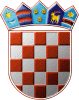         REPUBLIKA HRVATSKAOSJEČKO-BARANJSKA ŽUPANIJA
KLASA: 601-02/22-02/4URBROJ: 2158-109-01-22-1Ernestinovo, 24. kolovoza 2022. g.GODIŠNJE IZVJEŠĆE O RADU DJEČJEG VRTIĆA OGLEDALCE ERNESTINOVO ZA PEDAGOŠKU 2021./22. GODINU                                                                                                                               RavnateljicaMonika Miškić1.USTROJSTVO RADA1.1.UvodDječji vrtić Ogledalce Ernestinovo (u daljnjem tekstu: vrtić) ustanova je za odgoj i obrazovanje djece predškolske dobi koja provodi programe odgoja, obrazovanja, zdravstvene zaštite, prehrane i socijalne skrbi od navršene tri godine do polaska u školu.Dječji vrtić Ogledalce Ernestinovo ustrojen je kao samostalna organizacija, unutar koje su područja istih i raznovrsnih poslova razvrstana na:-odgojno-obrazovni rad-vođenje poslova vrtića-program njege, zdravstvene zaštite i prehrane djece-poslove unaprjeđenja odgojno-obrazovnog radaAdministrativno-stručne te financijske poslove za Dječji vrtić Ogledalce Ernestinovo obavlja administrativno-stručna služba Osnivača – Općine Ernestinovo.Dječji vrtić Ogledalce Ernestinovo svoju djelatnost ostvaruje u:1. Matičnom vrtiću – Dječjeg vrtića Ogledalce Ernestinovo – Školska 4,  Ernestinovo, u kojem su ustrojene tri mješovite vrtićke skupine i jedna mješovita jaslička skupina:3 vrtićke skupine devetosatnog programa: od 6,00 do 15,001 jaslička skupina devetosatnog programa: od 6,00 do 15,00produljeni rad usklađen s potrebama zaposlenih roditelja u svim skupinama matičnog vrtića u vremenu od 15,00  do najduže 19,00 sati2. Područnom vrtiću – Dječjeg vrtića Ogledalce Ernestinovo  - Kolodvorska 4, Laslovo:1 skupina 5-satnog programa: od 7,00-12,00 satiOdgojno-obrazovni rad u dječjem vrtiću u protekloj pedagoškoj godini odvijao se od 1. rujna 2021.godine do 31. kolovoza 2022.godine.U skladu s potrebama roditelja Vrtić je i tijekom ljetnog perioda organizirao odgojno-obrazovni rad.Područni vrtić Dječjeg vrtića Ogledalce Ernestinovo u Laslovu zbog kolektivnog godišnjeg odmora bio je zatvoren u vremenu od 15. srpnja do 15. kolovoza, a roditeljima koji su imali potrebu omogućeno je dovoditi djecu u matični vrtić u Ernestinovu, na što se odlučio jedan roditelj.U matičnom vrtiću u Ernestinovu broj djece u srpnju i kolovozu je prepolovljen te je zbog organizacije rada formirana jedna skupina.Rad vrtića ustrojen je prema redovitom cjelodnevnom 9 – satnom programu za koji smo dobili suglasnost MZO; KLASA: 601-02/21-03/00324, URBROJ:533-05-21-0005 od 7. lipnja 2021. g. te redovito radno vrijeme glasi od 6,00 do 15,00,  a produljeni rad usklađen je potrebama roditelja najduže do 19,00 sati.Projekt Europskih strukturnih i investicijskih fondova ”Unaprjeđenje usluga za djecu u sustavu ranog i predškolskog odgoja i obrazovanja” potpisan je   1. 1. 2022. godine. Postojeće sobe dnevnog boravka prilagođene su za dulji boravak djece čiji roditelji imaju  potrebu za uslugama vrtića do 19:00 sati. Također, zaposlili smo odgojiteljicu za potrebe smjenskog rada kao i stručne suradnike (pedagog, psiholog i edukacijski rehabilitator), voditelja dramsko – scenske radionice , voditelja radionice engleskog jezika  te tehničko osoblje.1.2. Struktura zaposlenihU Odgojiteljsko-pedagoškoj službi obavljaju se poslovi u svezi s odgojno-obrazovnim programima ,potrebama i interesima djece te promicanjem stručno-pedagoškog rada vrtića.Odgojiteljsko-pedagošku službu čine: odgojiteljice, psihologinja, edukacijska rehabilitatorica, pedagoginja, zdravstvena voditeljica, voditeljica engleske radionice, voditeljica dramsko – scenske radionice i ravnateljica.Pomoćno-tehničku službu čini domaćica/spremačica, spremačica i računovodstveni djelatnik.Tablica 1.1.3. Odgojno-obrazovne skupine, broj djece i vrste programaTablica 2.Djeca polaznici Kraćeg programa predškole integrirani su predškolsku skupinu	UKUPNO:71Matični vrtić -Dječji vrtić Ogledalce Ernestinovo: 75-Redoviti 9-satni program : 71-Program predškole: 4Područni vrtić – Dječji vrtić Ogledalce Ernestinovo u Laslovu: 15-Redoviti 5-satni program: 15-Program predškole: -Zapošljavanje radnika obavlja se sukladno Zakonu o predškolskom odgoju i obrazovanju (NN 10/97, 107/07, 94/13, 98/19 i 57/22), Zakonu o radu (NN 93/14, 127/17 i 98/19), Državnom pedagoškom standardu predškolskog odgoja i obrazovanja (NN63/08, 90/10,) i Pravilniku o vrsti i stupnju stručne spreme stručnih djelatnika te vrsti i stupnju stručne spreme ostalih djelatnika u dječjem vrtiću (NN 133/97).Za potrebe obavljanja odgojno-obrazovnog rada tijekom pedagoške 2021./22. godine na određeno vrijeme zaposlena je:1 odgojiteljica na zamjeni odgojiteljice na bolovanju Za potrebe provođenja  Projekta Europskih strukturnih i investicijskih fondova ”Unaprjeđenje usluga za djecu u sustavu ranog i predškolskog odgoja i obrazovanja” zaposleni su:1 odgojiteljica za potrebe produljenog radaspremačica na pola radnog vremenapedagog kroz dopunski rad do 180 sati godišnjepsiholog kroz dopunski rad do 180 sati godišnjeedukacijski rehabilitator kroz dopunski rad do 180 sati godišnjezdravstveni voditelj kroz dopunski rad do 180 sati godišnjevoditelj engleske radionice kroz dopunski rad do 180 sati godišnjevoditelj dramsko – scenske radionice kroz dopunski rad do 180 sati godišnje2. MATERIJALNI UVJETI2.1. Materijalni uvjeti rada područnog objekta u LaslovuProvođeno je redovito održavanje prostora. Bojani su svi zidovi u vrtiću.  Provedene su sanitarno-tehničke mjere. Nabavljen je didaktički materijal s elementima Montessori pedagogije, svjetleća ploča, materijal za dramske aktivnosti, glazbeni instrumenti, slikovnice, knjige i enciklopedije.2.2. Materijalni uvjeti rada matičnog objekta u ErnestinovuNabavljen je didaktički materijal s elementima Montessori pedagogije za sve skupine, materijal za dramsko – scensku radionicu, radionicu engleskog jezika, knjige i enciklopedije za sve skupine, električni pijanino, glazbeni instrumenti i oprema, liste za psihologijsko testiranje, stručna literatura. Vršen je popravak i održavanje postojećih sanitarnih čvorova.Zamijenjeni CD uređaji u sobama, nabavljene su svjetlosne ploče, računalo za poticanje digitalne kompetencije djece i printer.U dvorištu vrtića smo, u sklopu provođenja Montessori edukacije, osigurali prostor za brigu o pernatim domaćim životinjama. U toaletima svih skupina  ugrađena su antibakterijska sušila za ruke.2.3. DidaktikaOpremanje odgojnih skupina didaktičkim materijalom jedan je od trajnih zadataka u našem radu. Ove smo godine sredstvima odobrenim kroz Projekt Europskih strukturnih i investicijskih fondova ”Unaprjeđenje usluga za djecu u sustavu ranog i predškolskog odgoja i obrazovanja”  osigurali didaktiku za provođenje Engleske radionice, Dramsko – scenske radionice te didaktiku po Montessori načelima. Blagovaonica je prenamijenjena u dvoranu i sadrži sve potrebne rekvizite. 2.4. Izvori sredstavaIzvori sredstava financiranja vrtića:sredstvima Proračuna Općine Ernestinovovlastitim prihodima od uplata roditeljasredstvima MZO za sufinanciranje javnih potreba djece u Programu predškolesredstvima iz Projekta Europskih strukturnih i investicijskih fondova ”Unaprjeđenje usluga za djecu u sustavu ranog i predškolskog odgoja i obrazovanja”U okviru provedbe Javnog poziva „Nastavak unaprjeđenja usluga za djecu u sustavu ranog i predškolskog odgoja i obrazovanja“, iz Europskog socijalnog fonda, u sklopu Operativnog programa Učinkoviti ljudski potencijali 2014.-2020. načelnica Općine Ernestinovo Marijana Junušić potpisala je 1. siječnja 2022. godine Ugovor o dodjeli bespovratnih sredstava za projekt „Obiteljski sklad kroz produljeni rad DV Ogledalce Ernestinovo“. Partner Općini na provedbi projekta je  Dječji vrtić “Ogledalce”  Ernestinovo.Provedbom projekta pridonijelo  se usklađivanju poslovnog i obiteljskog života za 50-ak polaznika vrtića u razdoblju od 20 mjeseci te se  kroz projekt oformio  stručni tim za rad: psiholog, edukacijski rehabilitator, pedagog i zdravstveni voditelj kako bi se osigurala dodatna kvaliteta rada te suradnici za engleski jezik i dramsku radionicu u svrhu provedbe posebnih programa. Odgojitelji  se dodatno educiraju u području Montessori metode te radu s potencijalno darovitom djecom što će pridonijeti izgradnji stručnih kapaciteta DV „Ogledalce“ Ernestinovo u području psihosocijalnog razvoja i suvremenih metoda odgojno-obrazovnog rada, a s konačnim ciljem unapređenja usluge predškolskog odgoja.Kroz projekt su se razvili  i posebni programi ranog učenja engleskog jezika i dramsko-scenski program. MZO nam je 6. lipnja 2022. godine izdalo Suglasnost na provedbu Kraćeg dramsko – scenskog programa za djecu predškolske dobi u organizaciji Dječjeg vrtića Ogledalce Ernestinovo, KLASA: 601-01/22-03/00402, URBROJ: 533-05-22-0004. Suglasnost na provedbu Kraćeg programa engleskog jezika u Dječjem vrtiću Ogledalce Ernestinovo izdano nam je                 Navedenim dodatnim programima i aktivnostima doprinijet će se socijalnom uključivanju, kreativnom razvoju djece i očuvanju kulturnog nasljeđa. Nabavljena je didaktička oprema za provođenje programa engleskog jezika, dramsko-scenskog programa i Montessori izobrazbe kao i ostala sredstva za rad kojima  su se dodatno unaprijedili uvjeti rada i boravka u vrtiću.3. NJEGA I SKRB ZA TJELESNI RAST I    ZDRAVLJE DJECEPrema Planu i programu za ovu pedagošku godinu aktivnosti su provedene na sljedećim područjima:PREHRANAHIGIJENASOCIJALNA SKRBUTVRĐIVANJE I PRAĆENJE ZDRAVSTVENOG STANJA DJECEODGOJNO-OBRAZOVNI RADSURADNJA S RODITELJIMASURADNJA S VANJSKIM USTANOVAMA3.1.PrehranaPravilna prehrana s raznovrsnim namirnicama, te dovoljnim brojem pravilno planiranih obroka osigurava pravilan rast i razvoj predškolske djece. Osim kvalitetne prehrane potrebno je kod djece potaknutu i usvajanje pravilnih prehrambenih navika.Prehrana djece uključuje:-četiri obroka u 9 -satnom programu (doručak, užina, ručak, užina)-tri obroka u 5-satnom programu s ručkom (doručak, užina, ručak)-dva obroka u 5-satnom obroku bez ručka (doručak, užina)Jelovnik se mijenja i nadopunjuje. Zdravstveni voditelj predlaže izmjene jelovnika. Svakodnevno se mjeri temperatura ručka. Prati se način i skladištenje robe te kontrola svježine i kvalitete namirnica. 3.2.Higijena i zdravstvena zaštitaProvodila se redovita kontrola sanitarne i higijensko-epidemiološke službe u kontroli namirnica i vide i uzimanje brisova mikrobiološke čistoće zbog zdravstvene ispravnosti.Obvezne DDD mjere provode se dva puta godišnje u matičnom i područnom vrtiću. Ukoliko se pokaže potreba broj provođenja mjera će se povećati. Tijekom pedagoške godine planirani su, realizirani i evidentirani sanitarni pregledi djelatnika, prema zakonskim odredbama, jedan puta godišnje. Zaštitu na radu te zaštitu od požara polagali su novi zaposlenici. Kontinuirano se pratilo higijensko stanje vrtića i njegovog okoliša pri čemu se vodilo računa o općem stanju i čistoći objekta, načinu čišćenja i sredstvima koja se upotrebljavaju, načinu dezinfekcije i deratizacije, dezinsekcije , zagrijavanju i zračenju prostora, hlađenju, osvjetljenju, osobnoj higijeni radnika i djece predškolske dobi.Svakodnevnim poticanjem i pomaganjem u osamostaljivanju svakog djeteta u higijenskim navikama uspješna su postignuća kod svakog djeteta s obzirom na njegovu dob.Sustav HACCP-a primjenjuje se sukladno mogućnostima. Sve djelatnice poštuju napravljene programe čišćenja i dezinfekcije, nošenja zaštitne odjeće i obuće i higijenske upute.3.3.Socijalna skrbPrema „Odluci o mjerilima za naplatu usluga Dječjeg vrtića Ogledalce Ernestinovo od roditelja-korisnika“ imamo različite kategorije prema kojima se umanjuju cijene vrtića.Umanjenu cijenu ostvaruju djeca kojima je brat ili sestra u vrtiću (10%) – 8 djece: 4 popusta,djeca s teškoćama u razvoju (10%) – 3 djece.3.4.Područje zdravstvene zaštitePrilikom upisa nove djece, prikupili smo potrebne informacije o njihovom zdravstvenom i razvojnom statusu. U suradnji s pedagoginjom, psihologinjom, edukacijskom rehabilitatoricom i zdravstvenim voditeljem izvršeno je promatranje početnog stanja u skupini. Prema programu praćenja prehrambenog zdravlja djece izvršeno je antropometrijsko mjerenje u listopadu i lipnju. Pri evidenciji izostanaka djece najviše ih je bili odsutno zbog samoizolacija, izolacije, viroze ,crijevne viroze, upale uha, temperature.  Skupine su često bile u samoizolacijama, ukopno 11 samoizolacija. Oboljele djece od infekcije Covid 19 virusom zabilježeno je 11. Navedeni broj oboljenja se odnosi na djecu čije su covid potvrde dostavljene vrtiću. Od ozljeda djece unutar vrtića evidentirana je jedna ozljeda koja je zahtijevala odlazak na pedijatriju – udarac djeteta u genitalije.Također je evidentiran i ugriz psa djeteta starije vrtićke skupine o čemu je obaviještena epidemiološka služba, veterinari. Dijete je praćeno od strane pedijatra i roditelja.4.ODGOJNO OBRAZOVNI RAD4.1.Vrste programskih opredjeljenja i praćenje odgojno-obrazovnog procesaRedoviti odgojno-obrazovni rad realizira se kroz različite programe. Osobni potencijali i kreativnost odgojitelja te struktura odgojno-obrazovne skupine poseban je identifikacijski element koji čini svaku skupinu posebnom.U okviru svoje djelatnosti Dječji vrtić Ogledalce Ernestinovo u 2021./22.g. organizirao je i provodio:redovite programe njege, odgoja, obrazovanja, zdravstvene zaštite, prehrane i socijalne skrbi djece predškolske dobi od navršene 3 godine do polaska u školu, prilagođenim dobnim i razvojnim potrebama djece, njihovim mogućnostima i sposobnostima:-9-satni program za djecu od 3 godine do polaska u školu-5-satni program za djecu od 3 godine do polaska u školu-produljeni radProgram predškole – za djecu u godini prije polaska u školu koja nisu obuhvaćena                nekim od redovnih programa vrtića Program predškole za djecu u godini prije polaska u školu koja ne pohađaju neki od redovitih programa vrtića provodio se u našim vrtićima od 1.03.2022.godine do 31.05.2022.godine u trajanju od 150 sati. Program je obvezan za djecu i besplatan za roditelje. Osnovna zadaća Programa predškole je razvijanje i unaprjeđivanje tjelesnih, emocionalnih, spoznajnih i socijalnih potencijala djeteta te poticanje komunikacijskih vještina.Program je verificiralo MZO (KLASA:601-02/21-01/05; URBROJ:533-05-21-02) 14.lipnja 2021. godine.U 2021./22. godini upisano je:u matičnom vrtiću – 4-ero djece (program je integriran u redovitu skupinu)u područnom vrtiću –  0Kraći program engleskog jezika za djecu starijih vrtićkih skupina provodio se od  1. siječnja 2022. do 30. lipnja 2022. g. i pohađalo ga je 30 – ero djece.Osnovni cilj programa je stvarati adekvatne poticaje i okruženje za cjelokupni razvoj djeteta, posebno one kojima će se zadovoljiti djetetova potreba za učenjem stranog jezika, tako da se rano učenje engleskog jezika realizira kroz situacijski pristup rada s djecom.Osnovne zadaće programa su pobuditi kod djece interes za učenjem engleskog  jezika kao i stvaranje navike slušanja, razumijevanja i komuniciranja na engleskom jeziku.Program je verificiralo MZO (KLASA: 601-02/22-03/00403 ; URBROJ: 533-05-22-0008 od 8. kolovoza 2022. g.) Kraći dramsko – scenski program provodio se od 1. siječnja 2022. g. do 30. lipnja 2022. g. , pohađalo ga je 30 – ero djece.Temeljni je cilj programa pozitivan utjecaj na cjelokupni rast i razvoj djeteta posredstvom dramsko scenskog stvaralaštva čija je funkcija priređivati povoljan pedagoški kontekst koji će poticati i razvijati umjetnički i estetski senzibilitet, što je potencijalna osnova kasnijeg umjetničkog stava, kod ponekih i umjetničkog izraza.Planirane aktivnosti biti će u skladu s razvojnom dobi djece i u funkciji poticanja dramsko – scenskog izraza djeteta i to kroz:- Scensko stvaralaštvo: drama, ples, lutka- Sredstva izražavanja: riječ, pokret, tijelo, lutka- Sadržaji i aktivnosti za poticanje dramsko – scenskog izraza djetetaProgram je verificiralo MZO , 6. lipnja 2022. g. KLASA: 601-01/22-03/00402, URBROJ: 533-05-22-0004.                              4.2. Projekti i radioniceRadionice planirane Godišnjim planom i programom djelomično su realizirane uslijed pridržavanja propisanih epidemioloških mjera, a koje su zahtijevale odvojeni rad skupina bez spajanja dobnih skupina i djece. Radionica engleskog jezika: Uspješno su realizirane/obrađene i usvojene 4 cjeline prema udžbeniku Cookie and Friends A  i to: Starter unit: Hello, Colours, Toys i Body pri čemu su ostvareni svi predviđeni ishodi učenja.Svaka odgojna skupina provodila je sportsku radionicu koja je sadržavala različite tjelesne aktivnosti. Tjelesne aktivnosti u našem se vrtiću provodile su se kroz organizirano vježbanje u dvorani vrtića, u sobama dnevnog boravka i na otvorenom prostoru. Vrtić raspolaže raznovrsnom opremom i pomagalima za kvalitetno provođenje tjelesnih aktivnosti. Prostor našeg hodnika također smo prilagodili potrebama djece te smo ga pretvorili u poligon za tjelesne aktivnosti. Kada govorimo o boravku na otvorenom možemo reći da je vrijeme najvažniji čimbenik, jer djeci pruža iskustvo različitih godišnjih doba. Stoga, na otvoreno izlazimo u svim vremenskim uvjetima. U tu svrhu za svako dijete nabavljena je kišna kabanica. Svakodnevnim provođenjem tjelesnih aktivnosti bitno se doprinosi formiranju pravilnih stavova o važnosti tjelesnog vježbanja kao i usvajanje temeljnih znanja o čuvanju i unapređivanju zdravlja.Vodeći se interesima djece, uspješno je realizirano nekoliko projekata: Boje, Život dinosaura, Promet, Svemir. MONTESSORI EDUKACIJAU Dječjem vrtiću Ogledalce Ernestinovo održava se  edukacija Primjena Montessori pedagogije u radu s djecom rane i predškolske dobi koja je namijenjena djelatnicima vrtića kao i učiteljicama Osnovne škole Ernestinovo. Nositeljice edukacije su izv. prof. dr. sc. Marija Sablić  i Marija Lesandrić,  doktorandica na Poslijediplomskom sveučilišnom studiju Pedagogija i kultura suvremene škole Filozofskog fakulteta u Osijeku. Edukacijom se nastoje prenijeti znanja i vještine uz pomoć kojih će odgojitelji i učitelji podići kvalitetu vlastitog rada na višu razinu implementirajući neke od metoda Montessori pedagogije. Edukacija je započela 1. travnja 2022.godine. Susreti u sklopu edukacije održavaju se prema utvrđenom rasporedu – jedan puta tjedno u trajanju od 2 sata. Predviđeno trajanje edukacije je do siječnja 2023 godine. Cap programU ovoj pedagoškoj godini nastavili smo s provedbu Cap programa – programa prevencije nasilja. Vodeći se osnovnim komponentama programa, prvo smo putem predavanja informirali naše djelatnike. Na predavanju su se pobliže upoznali s ciljevima, vrijednostima te njihovoj ulozi u provedbi programa. Roditelje smo o istom informirali putem obiteljskih kutića i promidžbenih letaka. Predškolski CAP namijenjen djeci u godini prije polaska u školu. Cilj je smanjiti ranjivost djece i njihovu izloženost različitim oblicima zlostavljanja kroz: pružanje kvalitetnih informacija, poučavanje učinkovitim prevencijskim strategijama i osnaživanje njima važnih odraslih (roditelja i zaposlenika vrtića) da im pruže kvalitetniju podršku. Radionicu s djecom vodile su tri educirane provoditeljice Cap programa – pedagoginja Dijana Markota, odgojiteljica Silvija Vučemilović-Vranjić i vanjska suradnica odgojiteljica Nedeljka Mrđa. Radionica je bila interaktivna i uključivala je: raspravu o pravima djece, igrokaze koji su uključivali potencijalne izvore nasija (vršnjaci, neznanci i poznate osobe) kao i interpretaciju istih kroz vođenje djece do samostalnog donešenja zaključaka.Na radionici je sudjelovalo ukupno 25 djece iz matičnog vrtića Ernestinovo i područnog vrtića Laslovo. Djeca su na radionicama bila aktivna i pokazala su zainteresiranost. Vidljiva je bila prethodna dobra priprema s odgojiteljem skupine, ali su do izražaja došla i znanja koja već imaju – o pravima, o odnosu s neznancima. Igrokaze su pratili s velikom pažnjom. Na licima su bile vidljive emocije od ljutnje na negativne likove do sreće kada je dijete bilo uspješno. Iz svakog igrokaza su izvukla pouku i sama došla do nekih zaključaka. Nakon radionice nastao je veliki broj likovnih radova kao izraz ekspresije nakon radionica.dokkicaOsim proširenja našeg stručnog tima koji je svoj rad usmjerio na pružanje adekvatne podrške djeci s teškoćama u razvoju kao i njihovim obiteljima, od veljače sudjelujemo u projektu Razvoj inovativnih socijalnih usluga – Integrativni centar za savjetovanje i podršku. Nositelj projekta je Dječji kreativni centar DOKKICA u partnerstvu s Gradom Osijekom i našom Općinom Ernestinovo. Projektom  se provodi terapijski rad s djecom s teškoćama u razvoju u senzornoj sobi, kao i domu obitelji, savjetovanje i edukacija roditelja o načinu i metodama poticanja razvoja djeteta, grupne radionice za roditelje, radionice inkluzije te radionice za braću i sestre djece s teškoćama u razvoju.Stručni tim vrtića realizirao je prva zaduženja u sklopu projekta – informirani su roditelji o mogućnostima koje pruža Integrativni centar i stručnom timu Dokkice poslane su osnovne informacije o funkcioniranju djece s teškoćama u razvoju u skupini. Dogovorena je kontinuirana razmjena informacija našeg stručnog tima i stručnog tima Dokkice o napredovanju djece polaznika  vrtića uključenih u tretmane Integrativnog centra.Stručni tim Dječjeg kreativnog centra Dokkica organizirat će niz radionica s ciljem edukacije naših odgojitelja u radu s djecom s teškoćama u razvoju. Također tijekom ove pedagoške godine održane su dvije radionice Inkluzije u skupinama s djecom s posebnim potrebama. 4.3.Stručno usavršavanjeStručno usavršavanje odgojitelja i stručnih suradnika bitan je i neizostavan dio kontinuiteta u njihovoj teorijskog izobrazbi, ali i važan put u stjecanju i primjeni novih znanja i vještina u svakodnevnom odgojno-obrazovnom radu.Stručno usavršavanje odgojitelja i stručnih suradnika realizira se kroz praćenje stručne literature, edukacije, savjetovanja, razmjenu iskustava, stručne aktive i sl..4.3.1.Odgojiteljska vijeća te stručni aktiviTijekom pedagoške godine održano je  6 Odgojiteljskih vijeća na kojima su održani stručni aktivi s temama iz psihološko-pedagoške struke i aktualnih događanja u vrtiću.4.3.2.Stručni skupovi i radionice u Ustanovi i izvan njeTablica 3. SEMINARI I STRUČNI SKUPIVI U USTANOVI I IZVAN NJE4.4.Pripravnici, studentska praksaOve pedagoške godine na stručnom osposobljavanju imali smo pet pripravnica. Poslove mentoriranja Maje Grcić radila je Svjetlana Brkić, Andreja Glavica i Nives Erdeg Maja Gašpar, Ivane Barić i Iris Marković vanjska suradnica Nedeljka Mrđa..Studentsku praksu odrađivale su dvije studentice preddiplomskog studija:studentica druge godine – Domenika Dežestudentica treće godine – Sanda Liščevićstudentice prve godine diplomskog studija – Anita Filipović, Nives Erdeg, Maja Grcić, Iris Marković i Monika Miškić.4.5.ManifestacijeBožićna čarolijaU organizaciji Općine Ernestinovo, povodom Božića, naše vrtiće posjetio je Djed Božićnjak sa pomagačima. Djeca su imala priliku saznati zanimljivosti vezane uz Božić, naučiti više o sobovima, dobiti poklone iz ruke Djeda Božićnjaka te mu pri tome prišapnuti svoje želje.MaškareOvogodišnja tema bile su životinje. Maskirane skupine prošetale su se selom i predstavile mještanima. U vrtiću je održan i maskenbal, a posjetile su nas i maskote, družili se s djecom i animirali ih.ZEKINA RADIONICAKako bismo aktivno spoznali blagdane, ove smo godine , osim tradicionalnih priprema za Uskrs, pekli prigodne keksiće, oslikavali velike pisanice i organizirali potragu za uskršnjim jajetom u dvorištu našega vrtića. Općina Ernestinovo organizirala  je dolazak Uskršnjeg zeca i njegovih pomoćnika u vrtić. ISPRAĆAJ PREDŠKOLACAU lipnju smo organizirali svečani ispraćaj predškolaca. Program je uključivao nekoliko glazbeno-plesnih točaka kao i dramatizacije. Program je završen svečanom dodjelom diploma. Ove pedagoške godine ispratili smo ukupno 20 predškolaca.4.6. Djeca s posebnim potrebamaDječji vrtić Ogledalce Ernestinovo pohađa 5 djece s teškoćama koji imaju Rješenje Centra za socijalnu skrb o provedenoj kategorizaciji njihove teškoće i/ili nalaz specijalista kod kojih odlaze na različite tretmane u specijaliziranim ustanovama.U tablici broj 4. naveden je broj djece, njihova dob, dnevno trajanje programa i uključenost djeteta u tretman izvan vrtića. Stručni tim vrtića timski identificira djecu s teškoćama te u dogovoru s roditeljima i odgojiteljicama nastoji pronaći odgovarajuću vrstu podrške za dijete i njegovu obitelj. Po potrebi, obitelji djece s teškoćama upućuju se u vanjske specijalizirane ustanove. Na temelju preporuka vanjskih stručnjaka, a u suradnji s roditeljima i odgojiteljicama, edukacijska rehabilitatorica izrađuje tromjesečni individualizirani odgojno-obrazovni program (IOOP) u suradnji s roditeljima i odgojiteljima. U ovoj pedagoškoj godini IOOP je izrađen za dijete s poremećajem iz spektra autizma. Naglasak u izradi djetetova IOOP-a stavljen je na uvođenje vizualne podrške koja potiče razvoj govora i komunikacije te djetetu s poremećajem iz spektra autizma pruža potreban osjećaj predvidivosti i rutine. Osim što je djeci s teškoćama osiguran individualizirani pristup u svakodnevnom boravku u grupi, ona su uključena u individualni rad sa članovima stručnog tima vrtića. Individualnim radom nastoji se holistički pristupiti djetetu, s naglaskom na poticanje područja za koje je ustanovljena potreba za većom podrškom.  Stručni tim vrtića kontinuirano prati ostvarivanje razvojnih zadaća kod djece s teškoćama te postavljaju nove razvojne zadatke, koji se ostvaruju u suradnji s roditeljima i odgojiteljima. Također, postignuta je suradnja s vanjskim institucijama radi kvalitetne rane intervencije i ostvarivanja pripadajućih prava iz domene socijalne skrbi za roditelje i djecu s teškoćama. Uz to, djeci i roditeljima omogućeni su tretmani stručnjaka koji se provode u suradnji s DOKKICOM.Tablica 4. DJECA S TEŠKOĆAMA U RAZVOJU UKLJUČENA U REDOVITE SKUPINE4.7.UpisiUpisi djece u pedagošku godinu 2022./23. provedeni su od 2.05.2022. do 20.05.2022. godine.Predano je 14 Zahtjeva za upis, od kojih je 8 bilo za djecu jasličke dobi. MATIČNI VRTIĆ U ERNESTINOVU:9-SATNI PROGRAM – 71- dijete5-SATNI PROGRAM S RUČKOM – 2 djeceproduljeni rad – 50 djecePODRUČNI VRTIĆ U LASLOVU:5-SATNI PROGRAM BEZ RUČKA  - 15 djeceTijekom pedagoške godine 2021./22. u razdoblju od 1.10.2021. do 31.08.2022. godine u vrtić je upisano 96-ero djece. Ispisano je 25 djece od kojih su 20  djeca predškolske dobi koja se ispisuju zbog polaska u školu. Djeca su se upisivala i ispisivala tijekom cijele godine.4.8. Kraći programiProgram je verificiran za provođenje programa predškole; suglasnost: MZO, KLASA:601-02/21-01/05;URBROJ:533-05-21-02 od 14.lipnja 2021.godine.Prema naputku MZO, Program predškole obvezan je za svu djecu koja do 1.04. 2021.godine navršavaju 6 godina i u školskoj 2022./23. kreću u osnovnu školu. S tim u skladu organiziran je Program predškole prema potrebama djece - školskim obveznicima. Za djecu koja nisu uključene u redoviti program Program predškole provodio se sukladno Državnom pedagoškom standardu i naputcima MZO u vremenskom trajanju od 1.03.2022. do 31.05.2022.godine u ukupnom trajanju od 150 sati.Ove je godine Program predškole izvan redovnog odgojno obrazovnog rada pohađalo 4 djece u Ernestinovu.4.9. Suradnja s roditeljimaKomunikacija s roditeljima ključni je dio odgovornosti odgojiteljskog tima. Odgojitelji, stručni suradnici i roditelji dijele odgovornost zajedničkog rada da razviju suradnički odnos. Komunikacija, međusobno poštivanje, prihvaćanje razlika i interes djece – temelj su dobrog odnosa. Odgojitelji i roditelji moraju razvijati nove vještine i prakse kako bi uspostavili međusobno kvalitetnu interakciju.Savjetovalište za roditelje – roditelji su mogli dobiti bitne informacije kod stručne službe vrtića koja se odnose na pitanja:rasta i razvoja djecerazumijevanja određenih razvojnih smetnjipripremanja djece za polazak u vrtić i školuustroja i rada vrtićaEdukativno-savjetodavni rad putem brošura i ostalih pisanih materijala te mrežne stranice vrtića:Vodeći se važećim epidemiološkim mjerama u mjesecu kolovozu i rujnu su održani prvi informativni roditeljski sastanci kako za roditelje novoupisane djece tako i za roditelje čija su djeca već uključena u vrtić. Ukidanje pojedinih epidemioloških mjera, omogućilo nam je organizaciju i provedbu tematskih roditeljskih sastanaka tijekom mjeseca travnja. Individualni razgovori stručnog tima i roditelja održavali su se prema rasporedu i termini usklađeni potrebama i vremenom roditelja. Stručni tim je održao ukupno 17 razgovora ( pedagog – 8; psiholog - 6; edukacijski rehabilitator – 5). Zdravstvena voditeljica održala je ukupno 12 razgovora sa roditeljima. Od ukupnih 12 razgovora, 4 razgovora su bili zajedno sa stručnim timom i roditeljima.Individualni razgovori su se odnosili na izradu jelovnika djeteta alergičnog na gluten te savijete oko bez glutenske prehrane kod oboljenja od celijakije; savjeti i smjernice za odvikavanje djeteta od pelene i dude, realizacija poteškoće sa prehranom u vrtiću i kod kuće.Individualno savjetovanje održano je sa roditeljima djece koji su doživjeli ozljedu genitalja i ugrz psa.Razgovor sa roditeljima jasličke skupine koji se odnosio na simptome koji zahtijevaju izostanak iz vrtića. 5 zabilježenih razgovora sa roditeljima djece koji su oboljeli od Covid 19 infekcije.4.10. Izvješće o radu stručne suradnice pedagoginjePedagoginja je u DV Ogledalce bila zaposlena kroz Ugovor o dopunskom radu. Polazeći od područja rada pedagoga u ustanovama ranog i predškolskog odgoja pedagoginja je aktivno pratila, unapređivala i provodila odgojno-obrazovni proces uz stalno preispitivanje i prilagođavanje prakse potrebama djece, roditelja ali i odgojitelja vrtića. Kroz cjelogodišnje suradničke odnose s ravnateljicom, stručnim timom i odgojiteljima, radila je na stvaranju kulture dječjeg vrtića. Nastavila je održavanje suradničkih odnosa s drugim vrtićima i ustanovama koji su pružali dodatnu podršku radu, još uvijek, mladog i novog vrtića. Rad pedagoginje bio je usmjeren u tri najvažnija pravca: prema djeci, prema roditeljima i prema odgojiteljima. Osnovni cilj rada pedagoga na početku pedagoške godine bio je usmjeren na upoznavanje novoupisane djece te opservaciju djece po skupinama u svrhu praćenja adaptacije. Tijekom perioda adaptacije pedagoginja je pružala podršku djeci i odgojiteljima putem  konzultacija, boravkom u skupini te davanjem smjernica.  Pedagog je bio aktivno uključen u ostvarivanje svih bitnih zadaća koje su predviđene Godišnjim planom i programom rada, a posebno na što kvalitetnijem zadovoljavanju razvojnih potreba djece kroz neizostavnu suradnju s odgojiteljima, roditeljima i vanjskim institucijama.U sklopu planiranja i programiranja sudjelovala je u izradi Godišnjeg plana i programa rada vrtića, Kurikuluma vrtića, Programa za stažiranje odgojitelja pripravnika, Individualnog odgojno-obrazovnog programa za dijete s teškoćama u razvoju.  U suradnji s ravnateljicom sudjelovala je u izradi kraćeg dramsko-scenskog programa. Najveći dio satnice pedagoga odnosio se na praćenje odgojno - obrazovnog procesa. Boraveći u skupinama, pedagoginja je komunicirala s odgojiteljima i radila na poboljšanju odgojno-obrazovnog rada. Radilo se na zajedničkom planiranju rada osluškujući potrebe djece. Odgojiteljima je pružana podrška i pomoć u organizaciji prostora i događanja u skupini,  planiranju, programiranju i vrednovanju odgojno obrazovnog rada. Pedagoška dokumentacija odgojno obrazovne skupine redovito je pregledavana te je odgojiteljima putem radnih dogovora pružena povratna informacija i smjernice za poboljšanjem vođenja iste. Jedan od primarnih zadataka bio je praćenje razvoja sve djece i preventivno djelovanje. Uzastopno procjenjivanje i praćenje psihofizičkog razvoja i napredovanja djece rezultiralo je adekvatnom postavljanju razvojnih zadaća za svako pojedino dijete a sve s ciljem poticanja optimalnog razvoja. Zajedno s odgojiteljima pedagoginja je pratila djecu s posebnim potrebama i teškoćama u razvoju te radila na izradi IOOP-a. U ovoj pedagoškoj godini izrađen je jedan IOOP za troje djece. IOOP je izrađen u suradnji sa stručnim timom, odgojiteljima i roditeljima djece za tromjesečni period tijekom trajanja pedagoške godine. S ciljem prevencije rizičnih ponašanja kod djece pedagoginja je provela radionicu prevencije napada na dijete sklopu CAP programa. Organizirano je predavanje za sve djelatnike vrtića. Djelatnici vrtića informirani su o važnosti uključivanja u prepoznavanje nasilja kao i postupcima za sprječavanje istog. Obzirom na epidemiološke mjere, roditelji su o programu informirani putem informativno-edukacijskog obiteljskog kutića. Na radionici je sudjelovalo ukupno 25 djece iz matičnog vrtića Ernestinovo i područnog vrtića Laslovo.Zajedno s ravnateljicom i odgojiteljima mentorima pedagoginja je bila dio Povjerenstva za stažiranje pet odgojitelja pripravnika te je odradila uvide i osvrte u njihov rad. Kroz uvide u rad naglasak je stavljen na zapažanja o aktivnostima i ponašanju djece (reakcije djece na ponuđene poticaje, interakcije odgojitelja s djecom kao i djece međusobno te atmosferu u skupini). Davanje povratne informacije odgojitelju o sadržaju i procesu odgojno obrazovnog rada omogućivalo je njegovo daljnje promišljanje te razvijanje razumijevanja i vještina potrebnih za obavljanje odgojiteljskog poziva. Također davanje povratne informacije odgojitelju o radu osim vrednovanja uključivalo je i potporu odgojitelju kao osobi i kao početniku. Pružila im se pomoć u nošenju s poteškoćama na koje nailazi, boljem uočavanju dječjih potreba, mogućnosti interesa te iznalaženju načina i strategija djelovanja u neposrednom radu s djecom. Sa svakom pripravnicom održana su dva individualna radna sastanka. Na prvom ih se pobliže upoznalo s Programom stažiranja odgojitelja pripravnika, te pravima, obvezama i očekivanjima od pripravnika. Na drugom radnom sastanku dobile su osvrt na vođenje pedagoške dokumentacije i smjernice za kvalitetnije vođenje. Pedagoginja je od siječnja 2022.godine postala mentorica pedagoginji pripravnici u Dječjem vrtiću Hlapić u Semeljcima. U tu svrhu izradila je Program stažiranja stručnog suradnika pedagoga te je kroz godinu sustavno pratila rad pripravnice. Tijekom godine pedagoginja je održala dva roditeljska sastanka – za roditelje novoupisane djece i tematski roditeljski sastanak o pripremi za školu kao i o programu prevencije nasilja. Suradnja s roditeljima realizirala se i putem individualnih razgovora u vrtiću. Individualni razgovori s roditeljima organizirali su se prema potrebi roditelja uz prethodnu najavu i dogovor. U ovoj pedagoški godini realizirala je osam individualnih razgovora s roditeljima.  U periodu službenih upisa u DV Ogledalce tijekom lipnja 2022. g. pedagoginja je prema utvrđenom rasporedu provodila inicijalne intervjue s roditeljima nakon čega je s ravnateljicom i stručnim timom radila  na formiranju skupina u novoj pedagoškoj godine. U tu svrhu pedagoginja je izradila nekoliko edukativnih letaka o adaptaciji i polasku djeteta u jaslice i vrtić. Tijekom godine pedagoginja nije održavala tematske roditeljske sastanka zbog epidemiološke situacije izazvane pojavom virusa COVID-19. Suradnja s roditeljima realizirala se putem telefonskih razgovora, individualnih razgovora u vrtiću, ali i brojnim edukativnim člancima koji su roditeljima bili dostupni na službenoj stranici vrtića. Individualni razgovori s roditeljima organizirali su se prema potrebi roditelja uz prethodnu najavu i dogovor. Pedagoginja je organizirala grupno stručno usavršavanja unutar vrtića u suradnji s osnivačem i vanjskim suradnicima , pratila  je individualno usavršavanje svih odgojitelja i redovito se stručno usavršavala. Tabelarni prikaz tema predavanja dostupan je u sadržaju ovog izvješća u dijelu koji se odnosi na odgojno-obrazovni rad. Kontinuirano je slala materijale za  mrežnu stranicu vrtića. U ostvarivanju svih  zadaća, a s ciljem što bolje kvalitete rada, pedagoginje je sve svoje zadaće realizirala u suradnji s ravnateljicom i odgojiteljima.Pedagoginja se redovito stručno usavršavala.4.11.IZVJEŠĆE O RADU STRUČNE SURADNICE PSIHOLOGINJEPsihologinja je u DV Ogledalce zaposlena kroz Ugovor o dopunskom radu Posao stručne suradnice psihologinje sastojao se od rada s djecom, roditeljima i odgojiteljima, stručnog usavršavanja te ostalih poslova.Rad s djecom sastojao se od upisa djece u iduću pedagošku godinu, praćenje i procjenjivanje djetetovih potreba i trenutnog stupnja psihofizičkog razvoja te njihovog funkcioniranja u skupini kroz redovite boravke u skupini i opservacije skupina i pojedine djece. Psihologinja je provodila psihodijagnostičku obradu kod šestero djece te izradila nalaze i mišljenja. U suradnji sa stručnim timom, izrađeni su individualni planovi za djecu s teškoćama.  Kroz pedagošku godinu pratila je napredak predškolaraca te zajedno s odgojiteljicama kreirala individualne zadaće za pojedinu djecu  i izradila mišljenje za prijevremeni upis u školu te odgodu upisa.Rad s roditeljima sastojao se od provođenja inicijalnih razgovora s roditeljima pri upisu u vrtić i informiranju roditelja o prilagodbi i radu vrtića. Provodila je individualne savjetodavne razgovore s roditeljima i skrbnicima na zahtjev samih roditelja ili odgojiteljica vezano uz prilagodbu djeteta, ponašanje djeteta u skupini ili kod kuće, socijalizaciju djeteta, primijećene teškoće u razvoju ili posebne potrebe djeteta. Pri identificiranju djeteta s teškoćama, informirala je roditelje o navedenim teškoćama, upućivala ih na daljnje dijagnostičke obrade i upoznavala roditelje s daljnjim planom rada s djetetom u vrtiću.Rad s odgojiteljima uključivao je prenošenje informacija o relevantnim osobinama djeteta, suradnju i pomoć u prepoznavanju i procjeni djetetovih potreba, Psihologinja je u suradnji s odgojiteljicama i stručnim timom radila na osmišljavanju individualnih zadaća prilagođenih individualnim  potrebama svakog djetetaOstali poslovi uključivali su dokumentiranje rada, pisanje nalaza i mišljenja, stručno usavršavanje (AZOO edukacije, edukacija za MarteMeo praktičara, edukacija ERF-a „Razvojna procjena djece 0-6 godina“), poslove vezani uz upise djece, upoznavanje i praćenje relevantnih zakona i propisa te suradnju s vanjskim institucijama. 4.13. IZVJEŠĆE O RADU STRUČNE SURADNICE EDUKACIJSKE REHABILITATORICERad stručne suradnice edukacijske rehabilitatorice podijeljen je na područja rada s:djetetomroditeljimaodgojiteljimastručnom službomte ostale poslove. A) DIJETEPodručje rada edukacijske rehabilitatorice s djetetom odnosi se ponajviše na identifikaciju djece s teškoćama, edukacijsko-rehabilitacijski rad s djecom s teškoćama te rad s vršnjacima djece s teškoćama. Za djecu s teškoćama izrađivan je tromjesečni individualizirani odgojno-obrazovni program (IOOP) u suradnji s roditeljima i odgojiteljima. Identifikacija djece s teškoćama provodila se kroz:  Opservaciju i praćenje djece u odgojno–obrazovnom radu unutar skupine  Edukacijsko–rehabilitacijsku procjenu razvoja vještina u svim područjima djetetova razvoja  Razgovor s odgojiteljima  Razgovor s roditeljima Na temelju dostavljenih nalaza - medicinske dokumentacije specijaliziranih ustanova Edukacijsko-rehabilitacijski rad s djetetom provodio se jednom tjedno, najčešće unutar skupine u kojoj je dijete uključeno, a ponekad i kroz individualni rad izvan skupine. Najčešća područja koja su kod djece kroz individualni rad poticana su:  Poticanje tjelesnog i psihomotornog razvoja (poticanje razvoja složenih motoričkih vještina, poticanje razvoja fine motorike, poticanje vizuomotorne koordinacije, grafomotorike) Poticanje socio-emocionalnog razvoja (prihvaćanje uključivanja odrasle osobe u igru, praćenje i proširivanje igre, uključivanje u grupne i individualne aktivnosti, iskazivanje strpljivosti u izvođenju zadataka i aktivnosti)  Poticanje jezično-govornog i komunikacijskog razvoja (npr. uvođenje vizualne podrške) Poticanje spoznajnog razvoja (razvoj početne matematike, informiranost o svijetu oko sebe, stjecanje pojmova i odnosa)B) RODITELJISuradnja s roditeljima odvijala se na razne načine – uživo, mailovima ili telefonskim razgovorima. Individualni razgovori uživo s roditeljima održavani su samostalno ili s ostatkom stručnog tima te odgojiteljicama. Teme individualnih razgovora s roditeljima najčešće su bile prezentacije mišljenja nakon provedene opservacije, trenutni status razvijenosti vještina, savjetodavni rad u vidu unaprjeđenja vještina te izrada IOOP-a. Također, edukacijski je rehabilitator sudjelovao u provedbi inicijalnih razgovora za upis nove djece u vrtić. C) ODGOJITELJI, D) STRUČNI TIMSuradnja s odgojiteljima tijekom pedagoške godine bila je kroz: Izradu, provedbu i vrednovanje IOOP-a  Praćenje i poticanje djetetovog razvoja kroz odgojno-obrazovni rad Radne dogovore  Individualne konzultacije  Davanje smjernica za primjenu u raduTijekom godine ostvarena je redovita suradnja s ostalim stručnim suradnicima i ravnateljicom. E) OSTALI POSLOVITijekom pedagoške godine redovito je vođena dokumentaciju o djeci, razgovorima s odgojiteljima i roditeljima te su izrađivane pripreme za neposredan rad djecom, odgojiteljima i roditeljima. Nastojalo se surađivati s lokalnom zajednicom. Posebno je potrebno izdvojiti suradnju s Integrativnim centrom za suradnju i podršku DOKKICA, u čiji su projekt uključena djeca s teškoćama našega vrtića i njihove obitelji. 4.14.IZVJEŠĆE O RADU STRUČNE SURADNICE ZDRAVSTVENE VODITELJICEZdravstveni voditelj predškolske ustanove je viša medicinska sestra s usvojenim stručnim znanjima iz medicinskih znanosti, ali i društvenih, bihevioralnih, komunikacijskih vještina, organizacijskih modela i procesa zdravstvene skrbi. Zdravstvena voditeljica u DV Ogledalce ima ugovor preko projekta EU u trajanju od 24 mjeseca, 4 sata tjedno. Aktivno surađuje sa stručnim suradnicima, ravnateljem, odgojiteljima, roditeljima, pedijatrima. Zdravstvena voditeljica radi na unapređenju zaštite zdravlja djece te u skladu sa navedenim, njen rad obuhvaća četiri glavna područja:  zdravstvena zaštita djecepraćenje i unapređenje sanitarno - higijenskih uvjeta u dječjem vrtiću praćenje i unapređenje prehrane priprema i realizacija zdravstvenog odgoja  Zdravstvena zaštita: na području zdravstvene zaštite provedeni su postupci za stvaranje uvjeta za pravilan rast i razvoj djeteta, prevenciju oboljenja od zaraznih i drugih bolesti, stvaranje navika zdravog življenja kroz provođenje zdravstvenog odgoja te provođenje postupaka zaštite djeteta kroz prevenciju potencijalno opasnih situacija za dijete. Zdravstvena voditeljica je redovito evidentirala izostanke djece zbog bolesti i preventivnih stanja te izolacija, provodila je zdravstveno odgojne mjere pri pojavi zaraznih i drugih bolesti. Provedena je suradnja sa ZZJZ, obiteljskim liječnicima, stručnim timom te roditeljima djece vrtića, pri pojavi infekcije Covid 19. Evidentirane su izolacije po skupinama te provedene mjere suzbijanja širenja. Kroz suradnju sa pedijatrima, Zavodom za javno zdravstvo, odgojiteljima, stručnim timom te roditeljima upisane djece redovito je proveden izvještaj o novim mjerama izolacije, trajanju izolacije.Tijekom 2021.-2022. provedeno je i evidentirano ukupno 11 izolacija. Upravo su i izolacije  te oboljenja Covidom 19 najčešći uzrok izostajanja tijekom navedenog razdoblja.  Osim  Covida 19 dijagnoze pod šifrom  Z29 i Z20.8 što se odnosi na prevenciju i izolaciju, učestala oboljenja se odnose na akutne infekcije donjeg dišnog sustava J20 posebno u jaslicama.  Česta oboljenja u jaslicama ali i starijim skupinama se odnose na R05 i R50 respiratorna oboljenja i H50 i H65.0 tj bolesti i upale srednjeg uha. Antropometrijska mjerenja s ciljem praćenja rasta i razvoja djeteta te ranim uočavanjem odstupanja, provodila su se dva puta godišnje, u siječnju i lipnju. Pri provođenju zaštite djeteta pri pojavi ozljeda, redovito su evidentirane ozljede, provedena suradnja sa pedijatrima i obiteljskim liječnicima, edukacija odgojitelja te obavijest roditeljima. Tijekom razdoblja 2021.-2022. evidentirano je 8 ozljeda. Ozljede nisu imale posljedice za zdravlje, na vrijeme su uočene, provedena je evidencija, suradnja te edukacija roditelja i odgajatelja. Praćenje  i unapređenje sanitarno - higijenskih uvjeta: osigurane su najviše moguće razine higijene prostora te stalni nadzor nad higijensko - sanitarnim uvjetima unutarnjih i vanjskih prostora, osiguranje sigurnosnih uvjeta boravka djeteta u vrtiću  te pravovremeno i odgovarajuće reagiranje u uvjetima epidemiološke opasnosti. Provedeno je:Osiguranje visoke razine higijene objekta praćenjem, nadziranjem i predlaganjem mjera za poboljšanje sanitarno – higijenskih uvjeta rada u dječjem vrtićuIspunjavanje uvjeta smještaja pregledom prostora prilikom pranja i čišćenja, praćenjem provođenja svakodnevne dezinfekcije (sanitarni čvorovi, kuhinja, stolovi, stolci...), osiguranjem optimalnih mikroklimatskih uvjeta unutar objekta (temperatura, vlažnost, osvjetljenje), osiguranjem dovoljne količine sredstava za opću higijenu djece, nadzor nad mijenjanjem i pranjem posteljine, briga o ispunjavanju uvjeta u pogledu zdravstvene ispravnosti igračaka i drugih predmeta opće uporabe, pregled igrališta te osiguranje sigurnosti djece.Redovite protuepidemijske mjere pri pojavi zaraznih bolesti: Covid 19, Šarlah, Dječja glista, Gripa, gastrointestinalne bolesti sa povraćanjem i proljevom.Praćenje sanitarno zdravstvenih pregleda radnikaIspunjavanje uvjeta prehranePraćenje i unapređenje prehrane: provedeno je planiranje pravilne prehrane djece u vrtiću u skladu s preporučenim prehrambenim standardima kroz 4 različita jelovnika tijekom 4 godišnja doba te prilagođavanje oblika prehrane specifičnim potrebama djece i alergijskim stanjima.Kroz zdravstveno odgojni rad provedena je edukacija usmjerena na stvaranje navika zdravog hranjenja te stvaranje pozitivnog stava prema pravilnoj prehrani. Suradnja sa stručnim timom te edukacija roditelja djece. Edukacija i praćenje provođenja proslava rođendana prema prehrambenim standardima.Zdravstveno odgojni rad: proveden je zdravstveni odgoj djece, roditelja, odgojitelja, skrbnika i zaposlenih u dječjem vrtiću u svezi sa stjecanjem pravilnih higijenskih navika i usvajanja zdravog načina življenja, posebno s obzirom na prevenciju najznačajnijih zdravstvenih problema. Objavljena su dva članka na stranicama DV Ogledalce: Odvikavanje od pelena, kada je moje dijete spremno i kako mu mogu pomoći te Pravilne prehrambene navike u dječjoj dobi. Objavljena je brošura: Jada moje dijete treba izostati iz vrtića, a odnosi se na zdravstveni odgoj roditelja i odgojitelja te simptome koji upućuju na pojavu zaraznih bolesti te ostanak djeteta kod kuće.Zdravstveno odgojni rad djece se odnosi na zdravlje i higijenu, brigu o zdravlju i zubima, stvaranje pozitivnog stava prema zdravlju, znanje o zdravoj i nezdravoj hrani. U odnosu na odgajatelje i ostale članove vrtića provedena je edukacija, savjetovanje zaposlenika dječjeg vrtića o aktualnim problemima koja se odnose na hitna stanja, osiguranje pravilne prehrane, osiguranje hrane za djecu sa  problemima pri prihvaćanju prehrane u vrtićima i za djecu sa nutritivnim alergijama, provođenje općih protuepidemijskih mjera, osiguranje higijensko sanitarnih mjera te savjetodavne razgovore s odgojiteljima i drugim zaposlenicima tijekom godine ovisno o potrebi.U odnosu na roditelje održani su individualni razgovori koji se odnose na djecu sa nutritivnim alergijama, Celijakijom, problemima pri prihvaćanju hrane, serviranje hrane, ozljede i prevencije bolesti, kada dijete treba ostati kod kuće, simptomi i znakovi koji upućuju na zarazne bolesti, odvikavanje od dude, odvikavanje od pelene. Zdravstvena voditeljica bilježi i vodi propisanu zdravstvenu dokumentaciju: o evidencije o higijensko -epidemiološkom nadzoru o evidencije epidemioloških indikacija o evidencije o sanitarnom nadzoru o evidencije o zdravstvenom odgoju o zdravstvene kartone djece u dječjem vrtiću o evidencije antropometrijskih mjerenja o evidencije ozljeda voditi će odgojitelji djece uz nadzor zdravstvenih voditelja 4.15. IZVJEŠĆE O RADU RAVNATELJICEPlaniranje i programiranje odgojno-obrazovnog rada, kao i organizacija, praćenje i procjena obavljanja odgojno-obrazovnog rada, postavlja se kroz zadatke u odnosu na dijete, odgojitelje, stručne suradnike, roditelje, stručno usavršavanje te u odnosu na odgojno-obrazovni proces.ODGOJITELJSKO VIJEĆE Sudjelovanje u pripremi i realizaciji odgojiteljskih vijeća te praćenje realizacije zaključaka i njihova provedba u odgojno-obrazovnoj praksi Praćenje provedbe planiranih zadaća te redoviti izvještaj o postignućima. UPRAVNO VIJEĆE Sudjelovanje  u pripremanju sjednica i materijala za Upravno vijeće Provođenje zaključaka sjednica te povratna informacija zaposlenicima Podnošenje izvješća o rezultatima rada temeljem Statuta i Poslovnika o radu Upravnog vijeća 4.16. IZVJEŠĆE O RADU VODITELJICE DRAMSKO – SCENSKE RADIONICEVoditeljica dramsko-scenske radionice održavala je radionicu u starijoj A i u starijoj B skupini u DV Ogledalce Ernestinovo. Aktivnosti radionice održavale su se dva puta tjedno, tj. provodile su se tijekom dva sata za jednu i dva sata za drugu skupinu (tijekom tjedna). Cilj rada u radionici i rada s djecom bio je poticanje rasta i razvoja djeteta uz pomoć dramsko-scenskog stvaralaštva te otkrivanje, poticanje i razvijanje umjetničkog i estetskog izražavanja djeteta u vrtićkoj dobi, što je osnova za poticanje kasnijeg izražavanja, javnoga nastupa, govora i čitanja u školskoj dobi djece. Pojedinoj djeci radionica pomaže u otkrivanju umjetničkog interesa i izraza koji će se razvijati u kasnijoj dobi.Rad i aktivnosti u radionici poticali su govor, slušanje, glumu i pokret, uz pomoć čitanja, čitanja uz pitanja, slobodnoga govorenja, plesa, pjesme, igre, dramske igre, dramatizacije pročitane priče ili proživljene i svakodnevne situacije.Materijali koji su dobiveni u projektu za dramsko-scensku radionicu bile su lutke ( tematske skupine lutaka: lutke-životinje, lutke-emocije, lutke-bajke, lutke koje predstavljaju različite narode i njihova obilježja). Djeca su odlično surađivala u radu s lutkama, najčešće su si odabirali i svoju omiljenu lutku. Tijekom pohađanja Montessori radionica i dobivanjem Montessori materijala, uz lutke se u dramsko-scenski rad uvodio i poneki Montessori materijal koji je odgovarao temi i trenutnoj aktivnosti u skupini. U aktivnostima su sudjelovala sva djeca u skupinama. Dio rada u radionici djeca su pokazala i na završnoj priredbi predškolaca.Suradnja s ravnateljicom, odgojiteljima i svim članovima odgojiteljsko-pedagoškog tima bila je odlična, odgojitelji su bili velika podrška voditeljici i samoj dramsko-scenskoj radionici. Rad i ozračje u vrtiću poticajni su i pozitivni. (Voditeljica se redovito stručno usavršava i tijekom godine pohađa edukaciju Montessori pedagogije.)4.17. IZVJEŠĆE O RADU VODITELJICE ENGLESKE RADIONICEVoditeljica Engleske radionice je dvaput tjedno u Ernestinovu i jedanput tjedno u vrtiću u Laslovu održavala radionice s djecom. Radionice su bile usmjerene na poticanje djeteta na učenje, usvajanje i pravilnu primjenu riječi i jezičnih formi engleskog jezika kao i poticanje djetetovog interesa za slušanjem, razumijevanjem i usvajanjem sadržaja engleskog jezika. Usvajanje engleskog jezika temeljeno je na načinima koji su djeci privlačni i zanimljivi, a najčešće su bazirani na igri kao osnovnoj aktivnosti i načinu učenja djece predškolske dobi.Uz primjenu didaktičkih materijala Montessori pedagogije nastojala se poticati želja za daljnjim učenjem stranog jezika u školskom obrazovanju.Uspješno su realizirane/obrađene i usvojene 4 cjeline prema udžbeniku Cookie and Friends A  koje su razrađene na lekcije prilagođene dječjim interesima, iskustvima, znanju, dobi i okruženju u kojem žive. Obrađene cjeline uključuju: Starter unit: Hello, Colours, Toys i Body pri čemu su ostvareni svi predviđeni ishodi učenja. Učenici su svoje znanje predstavili pjevajući pjesmice na završnoj priredbi. Ozračje, rad i atmosfera u prostorima DV Ogledalce su uvijek bili pozitivni i vrlo poticajni. Suradnja sa stručnim osobljem kao i Ravnateljicom je bila odlična i korektna. 

Voditeljica pohađa edukaciju Montessori pedagogije i redovito se stručno usavršava.5. SURADNJA S VANJSKIM USTANOVAMASuradnja s Općinom Ernestinovo ogleda se  kroz suradnju prilikom obilježavanja različitih manifestacija, dogovora o financiranju redovne djelatnosti Dječjeg vrtića Ogledalce Ernestinovo te dogovorima o planu investicijskog održavanja objekta. Suradnja s Dječjim kreativnim centrom DOKKICA  omogućena je partnerstvom  Općine Ernestinovo na projektu Razvoj inovativnih socijalnih usluga - Integrativni centar za savjetovanje i podršku. Ciljna su skupina projekta djeca s teškoćama u razvoju i njihove obitelji.Projektom  se provodio terapijski rad s djecom s teškoćama u razvoju u senzornoj sobi, kao i domu obitelji, savjetovanje i edukacija roditelja o načinu i metodama poticanja razvoja djeteta, grupne radionice za roditelje, dvije radionice inkluzije u vrtiću te radionice za braću i sestre djece s teškoćama u razvoju. U rad  je bilo uključeno 15 – ero djece iz Dječjeg vrtića Ogledalce Ernestinovo.Dječji vrtić Ogledalce Ernestinovo partner je Općini Ernestinovo na projektu „Nastavak unaprjeđenja usluga za djecu u sustavu ranog i predškolskog odgoja i obrazovanja“, iz Europskog socijalnog fonda, u sklopu Operativnog programa Učinkoviti ljudski potencijali 2014.-2020. čime su nam osigurana znatna materijalna sredstva za rad i unaprjeđenje djelatnosti.Suradnja s DVD Ernestinovo ostvarena je povodom dana vatrogasaca. Pozvani smo posjetiti obližnji DVD gdje su nam vatrogasci predstavili važnost vatrogasne službe.Suradnja s HZJZ i Službom sanitarne inspekcije realizirana sustavnim praćenjem kvalitete vode u Ustanovi, redovitim uzimanjem brisova na mikrobiološku čistoću u kuhinji, provođenjem mjera DDD u matičnom i područnom vrtiću te kontroli HACCAP-a.Odgojiteljsko vijeće Dječjeg vrtića Ogledalce Ernestinovo na svojoj 6. sjednici održanoj 24. kolovoza 2022. g. prihvatilo je Godišnje izvješće o radu Dječjeg vrtića Ogledalce Ernestinovo. RavnateljicaMonika Miškić, v.r.Upravno vijeće Dječjeg vrtića Ogledalce Ernestinovo na svojoj 28. sjednici održanoj dana    29. kolovoza 2022. godine usvojilo jeIzvješće o radu Dječjeg vrtića Ogledalce Ernestinovo za razdoblje od 1.10.2021. do 31.08.2022.godine.Predsjednik Upravnik vijećaDamir Matković, mag.,iur., v.r.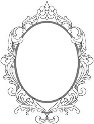 DJEČJI VRTIĆ OGLEDALCEERNESTINOVOredni brojradno mjestobroj izvršiteljaradno vrijeme1.ravnatelj0,51/22.pedagoginja1ugovor o djelu3.odgojitelj na neodređeno vrijeme4puno4.odgojitelj na neodređeno vrijeme0,51/25.odgojitelji na određeno vrijeme2puno6.odgojitelji/pripravnici5puno7.spremačica/servirka1puno8. spremačica11/29. pedagog1dopunski rad(do 180 sati godišnje)10. psiholog1dopunski rad(do 180 sati godišnje)11.edukacijski rehabilitator1dopunski rad(do 180 sati godišnje)12.zdravstveni voditelj1dopunski rad(do 180 sati godišnje)13.voditelj engleske radionice1dopunski rad(do 180 sati godišnje)14.voditelj dramsko – scenske radionice1dopunski rad(do 180 sati godišnje)15.računovodstveni djelatnik140 sati mjesečnoukupno22redni brojodgojno-obrazovna skupinabroj djecebroj odgojiteljavrsta programamjesto izvođenja programa1.mješovita jaslička skupina132,259 - satnimatični vrtić2.mlađa mješovita skupina  3-4,5232,259 - satnimatični vrtić3.mješovita starija skupina 5-61929-satnimatični vrtić4.predškolska skupina16+439 - satnimatični vrtić5.mješovita skupina Laslovo1515 - satnipodručni vrtić9011,5DATUMTEMAORGANIZATORMJESTOODRŽAVANJA8.2.2022.Izgradnja odnosa sa djecomDora MarinićIva BarićZoom platforma9.2.2022.	Komunikacija i suradnja sa roditeljimaDora MarinićIva BarićZoom platforma10.2.2022.Alati i aktivnosti u predškolskom raduDora MarinićIva BarićZoom platformar.b.dob djetetavrsta teškoćeima nalaz i mišljenjednevno trajanje programadijete je uključeno u tretman izvan vrtića1.6 godinaPoremećaj iz spektra autizmadapoludnevni boravakda2.5 godinaPoremećaj socijalne komunikacije, glasovno  govorni poremećajdacjelodnevni boravakda3.4 godinePoremećaj iz spektra autizmadacjelodnevni boravakda4.8 godinaPoremećaj socijalne komunikacije, glasovno  govorni poremećaj dacjelodnevni boravakda5.6 godinaUsporeni psihomotorni razvoj, kašnjenje u govorno jezičnom razvojudacjelodnevni boravakdaTemaOdgojna skupinaInformativni roditeljski sastanaksve odgojne skupinePoticanje pozitivne slike o sebiMlađa mješovita odgojna skupinaUtjecaj medija na mozak djece najranije dobiStarija A mješovita odgojna skupinaCap program i priprema djece za školuStarija B mješovita odgojna skupinaProgramiranje:izrada Godišnjeg plana i programa rada vrtićaizrada Godišnjeg Izvješća o raduizrada vrtićkog kurikulumaizrada Godišnjeg plana rada ravnateljaanaliza rada i postignuća u pedagoškoj godiniplaniranje sjednica Odgojiteljskog vijećaplaniranje radnih dogovora, refleksijaplaniranje stručnih usavršavanja u ustanovi i izvan njeizrada programa sadržaja i aktivnosti za pojedine manifestacijeplaniranje sjednica Upravnog vijeća u suradnji s predsjednikom Upravnog vijećapodrška i pomoć u izradi planova i programa rada odgojitelja pisanje ljetopisa, matične knjigeskupljanje dokumentacije o radu vrtića: videozapisi, fotografije, članci i dr.Poslovi organiziranja rada Vrtićaprovesti javne upise za redovne programe i program predškoleorganizacija rada u novoj pedagoškoj godini organizacija obilježavanja važnih datuma u suradnji sa lokalnom zajednicomorganizacija obilježavanja Dana vrtićabriga o odgovornom odnosu radnika prema imovini vrtićakoordinacija rada svih skupina i djelatnikarad na unaprjeđenju odgojno obrazovnog procesarad u povjerenstvu za praćenje rada pripravnikaSavjetodavni radsa svim djelatnicima vrtića u cilju pozitivne međusobne komunikacije i razvoja vrtićas pripravnicima, odgojiteljima i vanjskim stručnim suradnicimasavjetovanje i suradnja sa vanjskim stručnjacima i ustanovamasavjetovanje i suradnja s roditeljimaAdministrativno-upravni poslovisklapanje ugovora o radu na određeno i neodređeno radno vrijemesklapanje ugovora o pružanju usluga vrtića s roditeljimaizrada plana korištenja godišnjih odmoraizdavanje rješenja o korištenju godišnjeg odmorapraćenje primjene zakona i podzakonskih akata vođenje evidencije o radnicima i radnom vremenu radnikadonošenje odluke iz djelokruga radaFinancijsko-računovodstveni posloviizrada prijedloga Financijskog plana Dječjeg vrtića Ogledalce Ernestinovo za 2022. s projekcijama za 2023. i 2024. godinu uz obrazloženjepravovremena isplata materijalnih prava radnika izrada godišnjeg financijskog izvješćavođenje evidencije o narudžbenicama, dostavnicama i računimaispunjavanje Izjave o fiskalnoj odgovornostiSuradnjaostvarivanje i unapređivanje suradnje sa roditeljimasudjelovanje na roditeljskim sastancimasuradnja sa Općinom ErnestinovoSuradnja s Upravnim vijećem: dogovarati dnevni red, pripremati materijale za sjednice,  podnositi obrazloženja, izvješća, sudjelovati u raduprovoditi odluke Upravnog vijećasuradnja s Uredom državne uprave i županijskim odjelom za predškolski odgojs javnim ustanovama, poduzećima i udrugama u mjestusa osnovnom školom MZOAgencijom za odgoj i obrazovanjeepidemiološkom službomHrvatskim zavodom za zapošljavanjeZastupanje i predstavljanje ustanove:zastupanje prema pozivima i potrebizastupanje u javnim medijimaprezentiranje ustanove Stručno usavršavanje:izraditi  i realizirati program stručnog usavršavanja sudjelovati u radionicama , predavanjima, seminarimaorganizirati predavanja, radionice i seminare u vrtićuprisustvovati svim radionicama u organizaciji vrtića organizirati i voditi sjednice Odgojiteljskog vijećausavršavanje prema katalogu AZOO